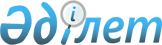 О проекте Закона Республики Казахстан "О внесении дополнений и изменений в некоторые законодательные акты Республики Казахстан по совершенствованию уголовного, уголовно-процессуального законодательства, законодательства о защите лиц в уголовном процессе и об оперативно-розыскной деятельности"Постановление Правительства Республики Казахстан от 5 декабря 2007 года N 1177



      Правительство Республики Казахстан 

ПОСТАНОВЛЯЕТ

:



      внести на рассмотрение Мажилиса Парламента Республики Казахстан проект Закона Республики Казахстан "О внесении дополнений и изменений в некоторые законодательные акты Республики Казахстан по совершенствованию уголовного, уголовно-процессуального законодательства, законодательства о защите лиц в уголовном процессе и об оперативно-розыскной деятельности".

      

Премьер-Министр




      

Республики Казахстан


Проект




 


Закон Республики Казахстан






"О внесении дополнений и изменений в некоторые законодательные акты






Республики Казахстан по совершенствованию уголовного, уголовно-процессуального






законодательства, законодательства о защите лиц в уголовном процессе






и об оперативно-розыскной деятельности"






      


Статья 1.


 Внести дополнения и изменения в следующие законодательные акты Республики Казахстан:



      1. 
 В Уголовный кодекс 
 Республики Казахстан от 16 июля 1997 г. (Ведомости Парламента Республики Казахстан, 1997 г., N 15-16, ст. 211; 1998 г., N 16, ст. 219; N 17-18, ст. 225; 1999 г., N 20, ст. 721; N 21, ст. 774; 2000 г., N 6, ст. 141; 2001 г., N 8, ст. 53, 54; 2002 г., N 4, ст. 32, 33; N 10, ст. 106; N 17, ст. 155; N 23-24, ст. 192; 2003 г., N 15, ст. 137; N 18, ст. 142; 2004 г., N 5, ст. 22; N 17, ст. 97; N 23, ст. 139; 2005 г., N 13, ст. 53; N 14, ст. 58; N 21-22, ст. 87; 2006 г., N 2, ст. 19; N 3, ст. 22; N 5-6, ст. 31; N 8, ст. 45; N 12, ст. 72; N 15, ст. 92; 2007 г., N 1, ст. 2; N 4, ст. 33; N 5-6, ст. 40; N 9, ст. 67; N 10, ст. 69; N 17, ст. 140):



      1) внесено изменение в абзац второй части первой статьи 251 на государственном языке;



      2) в статье 356:



      заголовок дополнить словами ", иных лиц, подлежащих государственной защите";



      абзац первый части первой после слова "уголовного процесса," дополнить словами "иных лиц, подлежащих государственной защите,".



      2. В 
 Уголовно-процессуальный кодекс 
 Республики Казахстан от 13 декабря 1997 г. (Ведомости Парламента Республики Казахстан, 1997 г, N 23, ст. 335; 1998 г., N 23, ст. 416; 2000 г., N 3-4, ст. 66; N 6, ст. 141; 2001 г., N 8, ст. 53; N 15-16, ст. 239; N 17-18, ст. 245; N 21-22, ст. 281; 2002 г., N 4, ст. 32, 33; N 17, ст. 155; N 23-24, ст. 192; 2003 г., N 18, ст. 142; 2004 г., N 5, ст. 22; N 23, ст. 139; N 24, ст. 153, 154, 156; 2005 г., N 13, ст. 53; N 21-22, ст. 87; N 24, ст. 123; 2006 г, N 2, ст. 19; N 5-6, ст. 31; N 12, ст. 72; 2007 г., N 1, ст. 2; N 5-6, ст. 40; N 10, ст. 69; N 13, ст. 99):



      1) часть шестую статьи 75, часть четвертую статьи 77, часть третью статьи 78, часть третью статьи 83, часть вторую статьи 84, часть третью статьи 85 и часть четвертую статьи 86 дополнить словами ", заявлять о принятии мер безопасности"; часть третью статьи 82 после слов "законных интересов" дополнить словами ", заявлять о принятии мер безопасности";



      2) часть шестую статьи 100 дополнить предложением третьим следующего содержания:



      "Подача жалобы в суд или прокурору защищаемым лицом на решение органа, ведущего уголовный процесс, об отмене мер безопасности, приостанавливает исполнение обжалуемого решения.";



      3) часть четвертую статьи 223 дополнить абзацами следующего содержания:



      "Наркотические средства, психотропные вещества, прекурсоры в количестве, превышающем верхний предел для отнесения их к особо крупному размеру по каждому наименованию (виду), после проведения судебной экспертизы, если они не могут быть переданы в соответствующие организации для использования по назначению или реализации, с согласия прокурора могут быть уничтожены в порядке, определяемом Правительством Республики Казахстан, за исключением приобщенных к делу образцов, признаваемых вещественными доказательствами.



      Для приобщения их к уголовному делу дознавателем, следователем на основании соответствующего постановления, согласованного с прокурором, в присутствии понятых, с обязательным участием специалиста и применением видеозаписи, из общей массы изъятых наркотических средств, психотропных веществ либо прекурсоров должны быть отобраны образцы в количестве, равном величине особо крупного размера, установленного законом для соответствующего наркотического средства, психотропного вещества или прекурсора, по каждому наименованию (виду)".



      3. В 
 Закон 
 Республики Казахстан от 15 сентября 1994 г. "Об оперативно-розыскной деятельности" (Ведомости Верховного Совета Республики Казахстан, 1994 г., N 13-14, ст. 199; 1995 г., N 24, ст. 167; Ведомости Парламента Республики Казахстан, 1996 г., N 14, ст. 275; 1998 г., N 24, ст. 436; 2000 г., N 3-4, ст. 66; 2001 г., N 8, ст. 53; N 17-18, ст. 245; 2002 г., N 4, ст. 32; N 15, ст. 147; N 17, ст. 155; 2004 г., N 18, ст. 106; N 23, ст. 142; N 24, ст. 154; 2005 г., N 13, ст. 53; 2007 г., N 2, ст. 18):



      в пункте 3 статьи 23 слова "порядке, определяемом Правительством" заменить словами "соответствии с настоящим Законом.".



      4. В 
 Закон 
 Республики Казахстан от 5 июля 2000 г. "О государственной защите лиц, участвующих в уголовном процессе" (Ведомости Парламента Республики Казахстан, 2000 г., N 10, ст. 241; 2004 г., N 23, ст. 142):



      1) в заголовке и по всему тексту после слов "участвующих в уголовном процессе" дополнить словами ", предупреждении и раскрытии преступлений";



      2) преамбулу после слова "процессе," дополнить словами ", предупреждении и раскрытии преступлений, граждан, содействующих органам, осуществляющим оперативно-розыскную деятельность,";



      3) в статье 1:



      в заголовке цифру "1" заменить цифрами "1-2".;



      после слова "процессе," дополнить словами ", предупреждении и раскрытии преступлений, граждан, содействующих органам, осуществляющим оперативно-розыскную деятельность,";



      4) дополнить статьями 1 и 1-1 следующего содержания:



      "Статья 1. Законодательство Республики Казахстан о государственной защите лиц, участвующих в уголовном процессе, предупреждении и раскрытии преступлений



      Законодательство Республики Казахстан о государственной защите лиц, участвующих в уголовном процессе, предупреждении и раскрытии основывается на 
 Конституции 
 Республики Казахстан и состоит из Уголовного кодекса Республики Казахстан, Уголовно-процессуального кодекса Республики Казахстан, 
 Уголовно-исполнительного кодекса 
 Республики Казахстан, настоящего Закона и иных нормативных правовых актов Республики Казахстан.



      Если международным договором, ратифицированным Республикой Казахстан, установлены иные правила, чем те, которые содержатся в настоящем Законе, то применяются правила международного договора.



      Статья 1-1. Принципы осуществления государственной защиты лиц, участвующих в уголовном процессе, предупреждении и раскрытии преступлений



      Государственная защита лиц участвующих в уголовном процессе, предупреждении и раскрытии преступлений осуществляется в соответствии с принципами законности, уважения прав и свобод человека и гражданина, приоритета прав и законных интересов личности, взаимной ответственности органов, обеспечивающих государственную защиту, и защищаемых лиц.";



      5) статью 2 дополнить частями следующего содержания:



      "Осуществление мер безопасности возлагается на органы национальной безопасности, финансовой полиции, юстиции, внутренних дел, уполномоченный государственный орган в области обороны, таможенного дела.



      6) в статье 3:



      в части первой:



      дополнить подпунктом 6-1) следующего содержания:



      "6-1) граждане, содействующие органам, осуществляющим оперативно-розыскную деятельность;";



      подпункт 14) изложить в следующей редакции:



      "14) обвиняемые, подсудимые, осужденные, а также лица, в отношении которых уголовное преследование прекращено, или оправданные судом;";



      дополнить частью второй следующего содержания:



      "Меры государственной защиты могут быть также применены до возбуждения уголовного дела в отношении заявителя, очевидца или пострадавшего, способствующих предупреждению или раскрытию преступления.";



      7) статью 4 изложить в следующей редакции:



      "Статья 4. Возникновение права на государственную защиту



      1. При наличии достаточных оснований на то, что лицам, подлежащим защите, угрожают убийством, применением насилия, уничтожением или повреждением имущества либо иными опасными противоправными действиями, органы, обеспечивающие безопасность защищаемых лиц, обязаны в пределах своей компетенции принять предусмотренные настоящим Законом меры государственной защиты.



      2. В случаях, предусмотренных Законом Республики Казахстан "Об оперативно-розыскной деятельности", решение о применении мер безопасности в отношении граждан, содействующих органам, осуществляющим оперативно-розыскную деятельность, наряду с органом, ведущим уголовный процесс, в порядке, предусмотренном настоящим Законом, принимают органы, осуществляющие оперативно-розыскную деятельность.";



      8) статью 7 дополнить частью второй следующего содержания:



      "Переезд на другое место жительства, замена документов и изменение внешности являются исключительными мерами безопасности и применяются в случаях, если безопасность защищаемого лица не может быть обеспечена применением других мер безопасности.";



      9) статью 14 после слова "сигнализации," дополнить словами "технические средства наблюдения с согласия защищаемого лица,";



      10) в статье 17:



      слова ", за исключением случаев, когда такие сведения выясняются в установленном порядке в связи с производством по уголовному делу" исключить;



      дополнить предложением вторым следующего содержания:



      "В исключительных случаях, связанных с производством по другому уголовному делу, сведения о защищаемом лице могут быть представлены прокурору или судье на основании их письменного запроса с разрешения органа, принявшего решение о применении мер безопасности.";



      11) статью 20 после слова "согласия" дополнить словами ", для несовершеннолетнего лица - с письменного согласия его родителей или иных законных представителей";



      12) в подпункте 2) части первой статьи 21 слова "органами внутренних дел" заменить словами "уполномоченными государственными органами";



      13) дополнить статьями 21-1 и 21-2 следующего содержания:



      "Статья 21-1. Обеспечение безопасности военнослужащих, граждан, пребывающих в запасе, во время прохождения ими воинских сборов, лиц гражданского персонала воинских частей, соединений и учреждений



      Безопасность военнослужащего, граждан, пребывающих в запасе, во время прохождения ими воинских сборов, лиц гражданского персонала воинских частей, соединений и учреждений обеспечивается путем применения установленных настоящим Законом мер безопасности с учетом особенностей прохождения воинской службы и работы в воинских частях, соединениях и учреждениях.



      В отношении защищаемого лица, могут применяться также меры безопасности, как перевод защищаемого лица на новое место воинской службы, в том числе в воинскую часть или военное учреждение другого государственного органа, в котором законодательством Республики Казахстан предусмотрена воинская служба, а также командирование или перевод военнослужащего, проходящего воинскую службу по призыву, от которого может исходить угроза защищаемому лицу, если в его действиях нет состава преступления, в другую воинскую часть, другое военное учреждение.



      Командирование и перевод защищаемого лица осуществляются с его согласия, выраженного в письменной форме. При переводе военнослужащий назначается на равную воинскую должность, при этом должно быть обеспечено его использование по основной или однопрофильной военно-учетной специальности.



      Иные органы, осуществляющие меры безопасности, оказывают содействие командованию воинской части или начальнику военного учреждения в обеспечении мер безопасности защищаемого лица.



      Статья 21-2. Обеспечение безопасности защищаемого лица, содержащегося под стражей или находящегося в месте отбывания наказания



      Безопасность защищаемого лица, содержащегося под стражей или находящегося в местах отбывания наказания в виде ареста, лишения свободы обеспечивается в соответствии с законодательными актами Республики Казахстан.";



      14) часть седьмую статьи 23 после слов "участвующего в уголовном процессе" дополнить словами ", предупреждении и раскрытии преступлений";



      15) подпункт 3) статьи 26 дополнить словами ", в случае продажи, передачи другому лицу, или порчи имущества, переданного в пользование в целях обеспечения безопасности, защищаемое лицо несет ответственность в соответствии с действующим законодательством Республики Казахстан";



      16) дополнить статьей 26-1 следующего содержания:



      "Статья 26-1. Права и обязанности органов, обеспечивающих безопасность



      1. Органы, принимающие решение о применении мер безопасности, имеют право:



      1) запрашивать у государственных органов, физических и юридических лиц, независимо от форм собственности, и получать от них необходимые сведения по заявлениям и сообщениям об угрозе безопасности лиц, в отношении которых принимается решение о применении мер безопасности;



      2) давать необходимые поручения органам, осуществляющим меры безопасности;



      3) разъяснять защищаемому лицу его права и обязанности при ознакомлении с постановлением о применении мер безопасности.



      2. Органы, осуществляющие меры безопасности, имеют право:



      1) избирать необходимые меры безопасности, за исключением процессуальных действий, в отношении защищаемого лица, определять способы их применения, при необходимости изменять и дополнять применяемые меры безопасности;



      2) запрашивать у государственных органов, физических и юридических лиц, независимо от форм собственности, и получать от них необходимые сведения по обеспечению безопасности защищаемых лиц, в отношении которых принято решение о применении мер безопасности;



      3) требовать от защищаемого лица соблюдения условий применения мер безопасности, выполнения законных распоряжений, связанных с применением указанных мер;



      4) обращаться в органы, принимающие решение о применении мер безопасности, с ходатайством о применении мер безопасности либо их отмене;



      5) проводить оперативно-розыскные мероприятия в порядке, установленном законом.



      3. Органы, обеспечивающие безопасность защищаемых лиц, обязаны:



      1) немедленно реагировать на каждый, ставший им известным, случай, требующий применения мер безопасности;



      2) осуществлять все необходимые меры безопасности в отношении защищаемого лица;



      3) своевременно уведомлять защищаемых лиц о применении, изменении или отмене применения в их отношении мер безопасности, предусмотренных настоящим Законом, а также о принятии предусмотренных законодательством Республики Казахстан решений, связанных с обеспечением безопасности.".




      


Статья 2.


 Настоящий Закон вводится в действие со дня его официального опубликования.

      

Президент




      

Республики Казахстан


					© 2012. РГП на ПХВ «Институт законодательства и правовой информации Республики Казахстан» Министерства юстиции Республики Казахстан
				